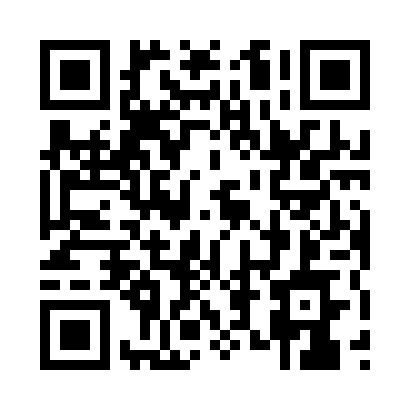 Prayer times for Armeni, RomaniaWed 1 May 2024 - Fri 31 May 2024High Latitude Method: Angle Based RulePrayer Calculation Method: Muslim World LeagueAsar Calculation Method: HanafiPrayer times provided by https://www.salahtimes.comDateDayFajrSunriseDhuhrAsrMaghribIsha1Wed4:106:111:216:228:3210:262Thu4:076:091:216:238:3410:283Fri4:056:081:216:248:3510:304Sat4:036:061:216:258:3610:325Sun4:006:051:216:258:3810:346Mon3:586:031:216:268:3910:367Tue3:566:021:216:278:4010:388Wed3:536:011:216:288:4110:409Thu3:515:591:216:288:4310:4210Fri3:495:581:216:298:4410:4411Sat3:475:571:206:308:4510:4612Sun3:445:551:206:318:4610:4813Mon3:425:541:206:318:4710:5014Tue3:405:531:206:328:4910:5215Wed3:385:521:206:338:5010:5416Thu3:365:511:206:338:5110:5617Fri3:345:491:216:348:5210:5818Sat3:315:481:216:358:5311:0019Sun3:295:471:216:358:5411:0220Mon3:275:461:216:368:5611:0421Tue3:255:451:216:378:5711:0622Wed3:235:441:216:378:5811:0823Thu3:215:431:216:388:5911:1024Fri3:195:431:216:399:0011:1225Sat3:175:421:216:399:0111:1426Sun3:165:411:216:409:0211:1627Mon3:145:401:216:419:0311:1828Tue3:125:391:216:419:0411:2029Wed3:105:391:226:429:0511:2230Thu3:095:381:226:429:0611:2331Fri3:075:371:226:439:0711:25